Die Farben (Barve)rot – rdeča, pink/rosa – roza, lila/violett – vijolična, schwarz – črna, weiß – bela, gelb – rumena, orange – oranžna, grün – zelena, braun – rjava, blau – modra, grau – siva, türkis – turkizna/modrozelena, dunkel – temen, hell - svetel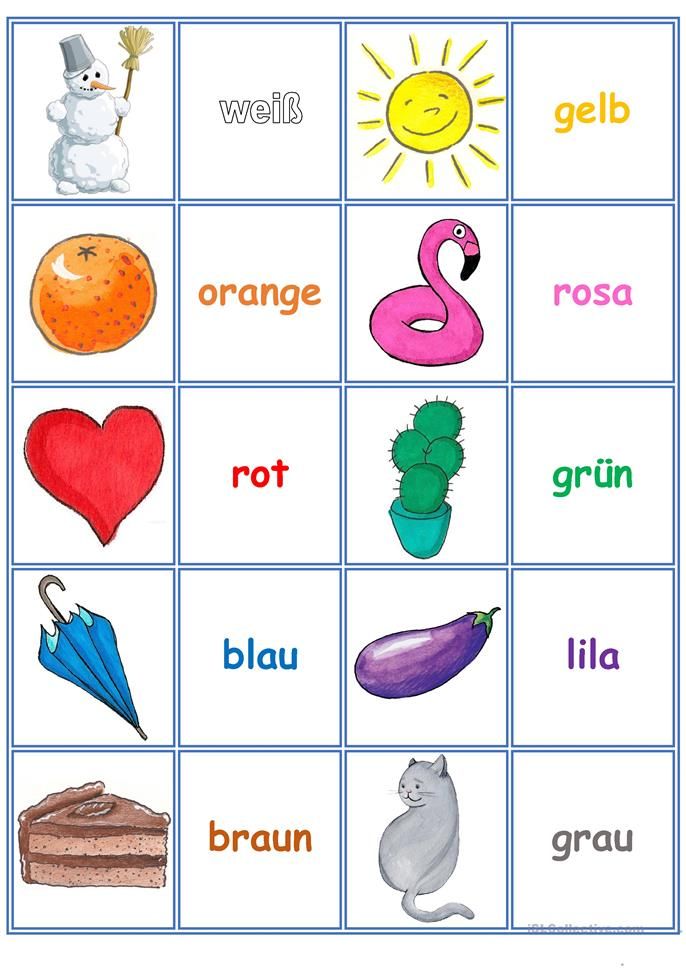 